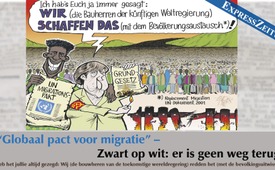 “Globaal pact voor migratie” – Zwart op wit: er is geen weg terug!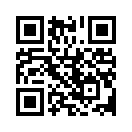 Op 13 juli 2018 zijn meer dan 190 landen het eens geworden, om op 10 en 11 december 2018 in Marakesch het “globale pact voor migratie” van de VN te ratificeren (=ondertekenen, in werking stellen). Dat deze overeenkomst uitgerekend in het weekend van de finale van het wereldkampioenschap voetbal van dit jaar plaatsvond, was wellicht geen toeval.Op 13 juli 2018 zijn meer dan 190 landen het eens geworden, om op 10 en 11 december 2018 in Marakesch het “globale pact voor migratie” van de VN te ratificeren (=ondertekenen, in werking stellen). Dat deze overeenkomst uitgerekend in het weekend van de finale van het wereldkampioenschap voetbal van dit jaar plaatsvond, was wellicht geen toeval. 
Het gaat daarbij toch om niets minder dan 
1. de wereldwijde, formele overdracht van de nationale soevereiniteit van de afzonderlijke staten aan de toekomstige VN-superstaat, 
2. de opheffing van democratische maatschappijstructuren en 
3. de uniforme strategie om stemmen die zich daartegen kritisch uitlaten, te onderdrukken, te vervolgen en te bestrijden! 

Ja, dit pact kan zonder overdrijving worden beschouwd als één van de belangrijkste stappen op de weg naar tirannie: De nationale grenzen van de staten zullen in de toekomst worden opengesteld voor alle mensen, ongeacht hun herkomst, cultuur of aantal. En ongeacht de daaruit voortvloeiende gevolgen voor de lokale bevolking, blijven deze grenzen ook open! Tegelijkertijd zullen deze mensen in naam van de gelijkheid van de mensenrechten toegang krijgen tot de desbetreffende sociale stelsels! Het wordt langzaam tijd, aanschouwelijk voor te stellen, wat dit voor onze maatschappij betekent! 
Tientallen, zelfs honderden miljoenen migranten alleen al in Afrika, die onderweg zijn naar het hooggeprezen Europa, of die de komende jaren hun weg naar ons zullen vinden. 
En nee, dat is geen paniekzaaierij, maar bittere realiteit! Open grenzen zonder risico op uitwijzing en regelmatige gelduitkeringen uit de sociale staatskassen van de werkende, inheemse bevolking. De maandelijkse hoogte daarvan overtreft dikwijls ver een jaarsalaris in het Afrikaanse thuisland. Wie is dan nog verwonderd als volgens GALLUP, een bekend Amerikaans markt- en opinie onderzoeksinstituut, vandaag al meer dan 30% van de Afrikaanse bevolking, in bepaalde staten meer dan 50% (!), zijn zinnen heeft gezet op een migratie naar Europa (“desire for migration”). Dit komt volgens GALLUP vandaag de dag al overeen met meer dan 700 miljoen (!!) “potentiële migranten”!
Tegelijkertijd tikt in Afrika een demografische tijdbom van nauwelijks denkbare proporties, die de komende decennia  met volle kracht zal exploderen. Ondanks de medische vooruitgang en een dramatische daling van de kindersterfte bleven de geboortecijfers hoog! In meer dan 20 Afrikaanse landen zijn het meer dan 5 kinderen per vrouw! Volgens schattingen van diezelfde VN, die grenzeloze migratie en open grenzen eist, zal op het Afrikaanse continent de bevolking tot 2,5 miljard exploderen tegen 2050, en tot 4,4 miljard tegen 2100. Dit kan en moet worden onderzocht door iedereen die ons beschuldigt van paniekzaaierij! 
Wie daartegen nu inbrengt dat dit pact (uit het Latijn pactum= verdrag!) toch niet bindend is, die weze eraan herinnerd hoe perfide onze politici met zogenaamd “soft law” (Engels voor zacht recht), d.w.z. “niet bindende” overeenkomsten, gewoonterechten invoeren langs parlement en bevolking heen, die op hun beurt in de loop der jaren veranderen in "harde" wetten! Voorbeelden daarvan zijn er in overvloed!
Wat hier en nu gebeurt, kan niet vaak en ook niet luid genoeg herhaald worden! Want zodra dit “niet bindende” pact effect begint te sorteren en alle staten met de toepassing van hun “aanbevelingen” beginnen, zullen kritische stemmen het verwijt krijgen intolerant, xenofoob en racistisch te zijn en spoedig als strafbare ”haatdelicten” gerechtelijk worden vervolgd en gestraft. Om zulke “haatdelicten” te voorkomen, die eigenlijk gewoon kritiek zijn op de situatie, worden maatregelen “voorgesteld”, die we alleen kennen van dictaturen uit het verleden.      
Vroeger was het de “Partij” die dissidenten (=andersdenkenden) liet bespioneren, vervolgen, onderdrukken, en in gevangenissen en heropvoedingskampen plaatsen. Vandaag is het bij de globale gemeenschappelijke strijd voor de mensenrechten, democratie, humaniteit, gelijkheid en tolerantie, dat inhoudelijke kritiek en tegenspraak heel snel wordt gecriminaliseerd en vervolgd. Dezelfde ideologie met hetzelfde systeem van onderdrukking en tirannie, maar met een andere terminologie. 
Als laatste akte in een politiek toneelstuk van honderden jaren, wordt met dit VN-migratiepact nu de definitieve vernietiging van onze westerse maatschappij en cultuur ingeluid. 
Definitief daarom, omdat, zoals Graaf Nikolaus Coudenhove-Kalergi, de hooggeprezen grondlegger van de Pan-Europese Unie en daarmee van de huidige EU, het al in 1925 als volgt voorspelde in zijn boek “Praktisch Idealisme”: “De mens van de verre toekomst zal een kleurling zijn. Hedendaagse rassen en klassen zullen geleidelijk verdwijnen als gevolg van ruimte, tijd en het verdwijnen van vooroordelen” en worden vervangen door een “euraziatisch-negroïde toekomstras”.
Een vermenging van volken zal onomkeerbaar en dus definitief zijn, wat iedere bloementeler of konijnenfokker zal bevestigen. Hoe Kalergi zo’n maatschappelijke ontwikkeling overigens had kunnen voorzien, lijkt oppervlakkig gezien misschien een toeval. Is het ook toeval dat Angela Merkel, die door de ongrondwettelijke openstelling van de grenzen de huidige chaos in Duitsland mogelijk heeft gemaakt, in 2010 uitgerekend de Coudenhove-Kalergi-Europaprijs voor bijzondere verdiensten heeft gekregen? De afgelopen 100 jaar lijken zo te wemelen van louter toevalligheden, die elk apart een absoluut noodzakelijk puzzelstukje vormen in het ontstaan van de huidige asielchaos. Daartoe horen niet alleen de ontelbare aanvalsoorlogen in het Midden oosten en Afrika -die in strijd zijn met het volkerenrecht- en de opzettelijke vernietiging van homogene, soms zelfs bloeiende en goed functionerende staten in naam van de democratie en de mensenrechten. 
Het omvat ook de van alle kanten in de vorm van een mantra in ons bewustzijn gehamerde historische collectieve schuld van de westerse maatschappij aan al het ongeluk en alle nood in deze wereld.   
Als “schuldige” van de destructieve oorlogen. 
Als “schuldige” van de (zogenaamd) door mensen gemaakte klimaatverandering, 
Als “schuldige” van de uitbuiting van de derde wereld 
Als “schuldige” tout court zijn wij door politiek, media en wetenschap verplicht om alle mensen van deze wereld onvoorwaardelijk op te nemen - met zeer voorzienbare gevolgen!
Het huis staat in lichterlaaie, het is tijd om wakker te worden!door dd.Bronnen:https://www.expresszeitung.com/geld-wirtschaft/globalisierung/662-globaler-pakt-fuer-migrationDit zou u ook kunnen interesseren:---Kla.TV – Het andere nieuws ... vrij – onafhankelijk – ongecensureerd ...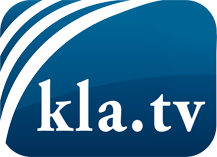 wat de media niet zouden moeten verzwijgen ...zelden gehoord van het volk, voor het volk ...nieuwsupdate elke 3 dagen vanaf 19:45 uur op www.kla.tv/nlHet is de moeite waard om het bij te houden!Gratis abonnement nieuwsbrief 2-wekelijks per E-Mail
verkrijgt u op: www.kla.tv/abo-nlKennisgeving:Tegenstemmen worden helaas steeds weer gecensureerd en onderdrukt. Zolang wij niet volgens de belangen en ideologieën van de kartelmedia journalistiek bedrijven, moeten wij er elk moment op bedacht zijn, dat er voorwendselen zullen worden gezocht om Kla.TV te blokkeren of te benadelen.Verbindt u daarom vandaag nog internetonafhankelijk met het netwerk!
Klickt u hier: www.kla.tv/vernetzung&lang=nlLicence:    Creative Commons-Licentie met naamgeving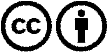 Verspreiding en herbewerking is met naamgeving gewenst! Het materiaal mag echter niet uit de context gehaald gepresenteerd worden.
Met openbaar geld (GEZ, ...) gefinancierde instituties is het gebruik hiervan zonder overleg verboden.Schendingen kunnen strafrechtelijk vervolgd worden.